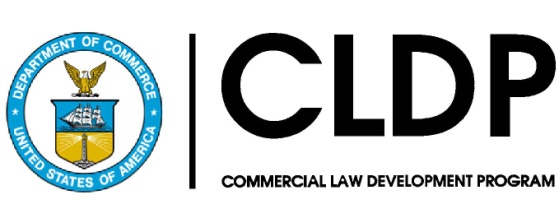 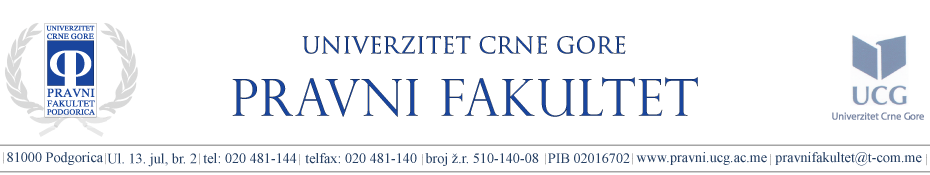 International Contracts and Dispute Resolution in a New Era: Navigating the Good, Bad and Unknown of Technology and Artificial IntelligenceFebruary 15, 2024Podgorica, MontenegroPresented byUnited States Department of CommerceCommercial Law Development Program (CLDP)U.S. Embassy Podgorica \In cooperation withUniversity of MontenegroProject made possible through funding by theUnited States Department of StateAgenda09:30-10:00Registration and welcome coffee10:00-10:15Welcome Remarks Shamiram Lazar, International Program Specialist, U.S. Department of Commerce Commercial Law Development Program (CLDP) 
Ambassador Judy Rising Reinke, U.S. Embassy in MontenegroProf. Dr. Aneta Spaić, the Dean of the Faculty of Law at the University of Montenegro 10:15-10:30Introduction of the 2024 Vis Moot teams10:30 - 12:00Contract Negotiation and Implementation in the Age of Technology Prof. Toni Deskoski, St. Cyril and Methodius University Skopje Prof. Andre Janssen, Radboud University Nijmegen, The Netherlands Q&A and discussion moderator: Nikolina Tomović, Faculty of Law University of Montenegro12:00-13:00Lunch13:00-14:00The Many Faces of Technology and Artificial Intelligence in International Arbitration: How Much is Too Much? Arne Fuchs, AshurstVasilije Grgurević, Moravčević Vojnović and partners in cooperation with SchoenherrQ&A and discussion moderator: Fahira Brodlija, GIZ14:00-15:30The Future of Investor-State Dispute Settlement: Can Technology Make a Difference in the Improvement of the System? (book promotion)
Fahira Brodlija, GIZArne Fuchs, Ashurst Moderator: Nikolina Tomović, Faculty of Law University of Montenegro15:30-15:45Closing remarks15:45-17:00Coffee break & Networking event